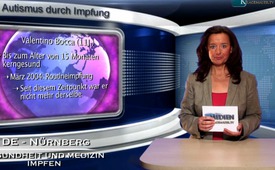 Autismus durch Impfung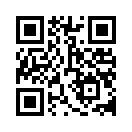 Valentino Bocca heißt der mittlerweile elfjährige Junge, der bis zum Alter von 15 Monaten kerngesund war ...Valentino Bocca heißt der
mittlerweile elfjährige Junge,
der bis zum Alter von 15 Monaten
kerngesund war. Im März
2004 wurde er für eine Routineimpfung
ins naheliegende
Sanitätszentrum gebracht. Seit
diesem Zeitpunkt war er nicht
mehr derselbe.
Einige Tage nach der Impfung
schaute er seinen Eltern nicht
mehr in die Augen. Bei Nacht
schrie er immer lange und bei
Tage wurde er hyperaktiv. Von
den Ärzten wurde Autismus
diagnostiziert. Leider ist dies
kein Einzelfall! Laut KiGGSStudie*
gibt es in Deutschland
mindestens 800.000 Impfschäden
pro Jahr. Am 15.3.2012 hat
das Gericht von Rimini den
Zusammenhang zwischen der
Impfung und dem Autismus
anerkannt. Den Eltern wurden
174.000 € zuerkannt, die vom
Gesundheitsministerium ausbezahlt
werden müssen.
Zwar ändert alles Geld den Zustand
von Valentino nicht und
kann ihn auch nicht wieder gesund
machen, aber dieser Gerichtsentscheid
soll allen Eltern
von impfgeschädigten Kindern
Mut machen, ihr Entschädigungsrecht
einzuklagen. Dann
kann in naher Zukunft nicht
mehr so leichtfertig mit bedenklichen
Impfstoffen umgegangen
werden und die Behörden
müssen aufhören, die Entschädigungskosten
auf die Steuerzahler
abzuwälzen, anstatt sie
dem Verursacher, der Pharmaindustrie,
anzulasten.
*Studie vom Robert-Koch-Institut
zur Gesundheit von Kindern und
Jugendlichenvon vb.Quellen:http://www.eticamente.net/10230/riconosciuta-legalmente-la-correlazione-tra-autismo-e-vaccino-trivalente.htmlhttp://www.impfkritik.de/autismus/Das könnte Sie auch interessieren:---Kla.TV – Die anderen Nachrichten ... frei – unabhängig – unzensiert ...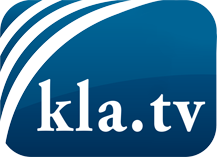 was die Medien nicht verschweigen sollten ...wenig Gehörtes vom Volk, für das Volk ...tägliche News ab 19:45 Uhr auf www.kla.tvDranbleiben lohnt sich!Kostenloses Abonnement mit wöchentlichen News per E-Mail erhalten Sie unter: www.kla.tv/aboSicherheitshinweis:Gegenstimmen werden leider immer weiter zensiert und unterdrückt. Solange wir nicht gemäß den Interessen und Ideologien der Systempresse berichten, müssen wir jederzeit damit rechnen, dass Vorwände gesucht werden, um Kla.TV zu sperren oder zu schaden.Vernetzen Sie sich darum heute noch internetunabhängig!
Klicken Sie hier: www.kla.tv/vernetzungLizenz:    Creative Commons-Lizenz mit Namensnennung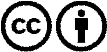 Verbreitung und Wiederaufbereitung ist mit Namensnennung erwünscht! Das Material darf jedoch nicht aus dem Kontext gerissen präsentiert werden. Mit öffentlichen Geldern (GEZ, Serafe, GIS, ...) finanzierte Institutionen ist die Verwendung ohne Rückfrage untersagt. Verstöße können strafrechtlich verfolgt werden.